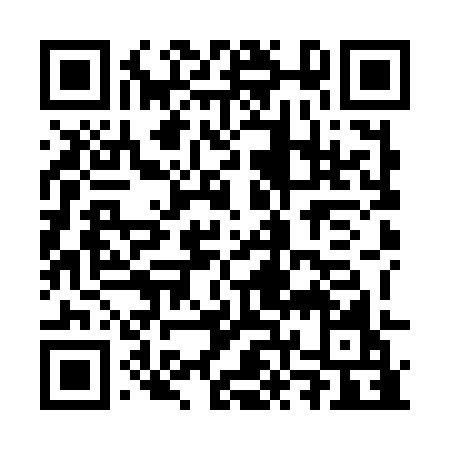 Ramadan times for Khalovski Kolibi, BulgariaMon 11 Mar 2024 - Wed 10 Apr 2024High Latitude Method: Angle Based RulePrayer Calculation Method: Muslim World LeagueAsar Calculation Method: HanafiPrayer times provided by https://www.salahtimes.comDateDayFajrSuhurSunriseDhuhrAsrIftarMaghribIsha11Mon5:135:136:4912:404:446:326:328:0212Tue5:115:116:4712:404:456:336:338:0413Wed5:105:106:4612:404:466:346:348:0514Thu5:085:086:4412:394:476:366:368:0615Fri5:065:066:4212:394:486:376:378:0816Sat5:045:046:4012:394:496:386:388:0917Sun5:025:026:3812:394:506:396:398:1018Mon5:005:006:3712:384:516:416:418:1219Tue4:584:586:3512:384:526:426:428:1320Wed4:564:566:3312:384:536:436:438:1421Thu4:544:546:3112:374:546:446:448:1622Fri4:524:526:2912:374:546:466:468:1723Sat4:504:506:2812:374:556:476:478:1924Sun4:484:486:2612:364:566:486:488:2025Mon4:464:466:2412:364:576:496:498:2126Tue4:444:446:2212:364:586:506:508:2327Wed4:424:426:2012:364:596:526:528:2428Thu4:404:406:1812:355:006:536:538:2629Fri4:384:386:1712:355:016:546:548:2730Sat4:364:366:1512:355:026:556:558:2931Sun5:335:337:131:346:037:567:569:301Mon5:315:317:111:346:037:587:589:322Tue5:295:297:091:346:047:597:599:333Wed5:275:277:081:336:058:008:009:354Thu5:255:257:061:336:068:018:019:365Fri5:235:237:041:336:078:038:039:386Sat5:215:217:021:336:088:048:049:397Sun5:195:197:001:326:088:058:059:418Mon5:175:176:591:326:098:068:069:429Tue5:145:146:571:326:108:078:079:4410Wed5:125:126:551:326:118:098:099:45